ROSE (MSW, MBA-HRM)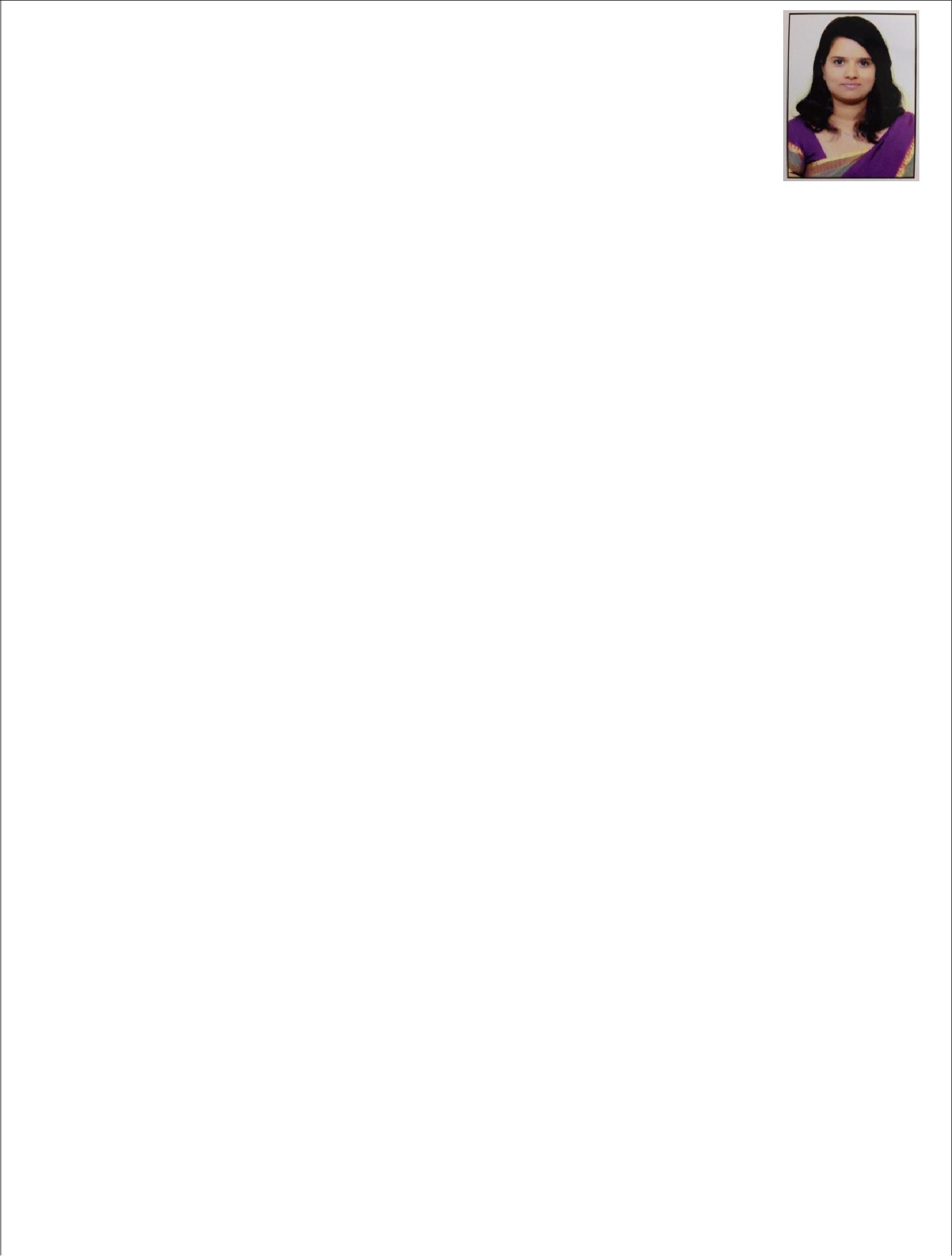 Dubai, United Arab EmiratesE-Mail: rose.381752@2freemail.com SummaryEnthusiastic and charismatic Teacher with extensive knowledge of teaching abilities, Strong communicator with fine-tuned classroom management skills. Placement officer (HR), Life Skill Trainer, Facilitator, Psychologicalcounselor, Quality Trainer Motivational Speaker & Event Organizer.COMPETENCIESStrategic PlanningCollaborative LeaderProfessional DevelopmentProgress report creationTraining and mentoringResource ManagementConflict Resolution SkillsCommon Core KnowledgePsychological & CoachingEvent ManagementLife Skill TrainerMotivational SpeakerSocial WorkerStudent & Family CounsellorEvent Manager – Music & DramaEDP Trainer.Child Rights - Workshop.Career Placement ManagementSocialWorker-Awareness on HIV/AIDS in various schools and collegesNational cadet corpsJointSecretaryofWomen’s   CommissionArch diocese BangaloreCoordinatorforWORLD BLIND WALKPROFESSIONAL EXPERIENCE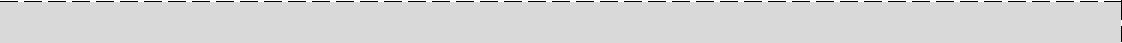 June 2017 – May 2018 – Manager & Trainer – Life Skills (Bangalore/Kanyakumari) – with Qatapultt Learning Solutions Pvt Ltd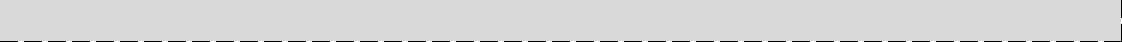 The HighlightsCollaboratively plan for student success by working with Directors, Parents & Students and develop and implement educational life skills.Work with Educational institutions to accomplish educational goals and determine future improvement.Hold Student & Parent conferences to facilitate communication and improve student outcomes.Produce Newsletters and progress report to effectively communicate with parents about academic Skills.Monitoring and implementing of modules framed for the schools/ colleges to enhance learning through LIFE SKILLS. (Modules framed are on cognitive skills, academic skills, social skills, creative skills and personal organization).Monitoring the Facilitators in schools ( 12 schools in Bangalore)Implementation of the requirements of the school management.Mentoring and counseling the students psychologically and coaching to improve academic skills.Conducting Parents and teachers workshop to improve the quality of training given to students.Coordinating with the schools to teach social responsibility among students.Reviewing a student’s academic progress against set targets.Dealing quickly with inappropriate student behaviour.Modifying learning patterns to heighten learning.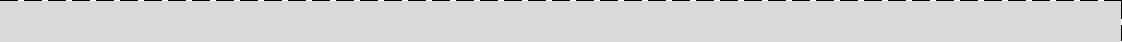 June 2014 – May20 17 Lecturer (Bangalore) – with St Anne’s First Grade college for WomenThe HighlightsLecturer for B.com, BBM, BSc for Business Communication & Life Skills.Planning and implementing of Business based as per school standards.Physiological counselling and constantly encouraging students to grow learn and improve.Keeping accurate student report cards as well as attendance and discipline records.Teaching a level of Life Skills that is appropriate to the maturity and interests of the students.Training Students for successful future to provide them campus recruitment opportunitiesTeaching Business Communication & Life Skills to groups of students from all abilities.Reviewing a student’s academic progress against set targets.Dealing quickly with inappropriate student behaviour.Modifying learning patterns to heighten learning.Marking a student’s coursework work .involved in shaping the future of the school.Engaging students in active learning.Organising social trips and events.Ensuring that all lessons are planned with clear aims and objectives.Working in partnership with other teaching staff on a daily basis.Encouraging all students to be actively engaged in their own learning.Co-ordination with the Management and Students and conduction College events.Composed the College AnthemMusic & Event Management for college.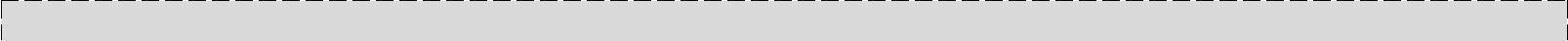 June 12 – May 14 Assistant Manager (Bangalore) – Qatapultt Learning Solutions Pvt Ltd (People Pro Trainers and Consultants Pvt Ltd)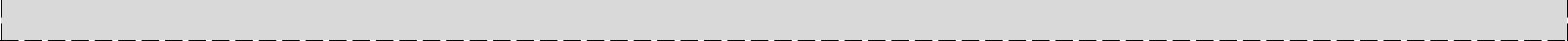 The HighlightsImplementation of the requirements of the school management with the guidance of the Manager for Life Skills Training.Mentoring and counseling the students psychologically and coaching to improve academic skills.Conduct Parents and teachers workshop to improve the quality of training given to students.Awarded the Best Life Skill Trainer Award for 2 consecutive years for being the best mentor and trainer at work.Work with Educational institutions to accomplish educational goals and determine future improvement.Hold Student & Parent conferences to facilitate communication and improve student outcomes.Produce Newletters and progress report to effectively communicate with parents about academic Skills.Monitoring and implementing of modules framed for the schools/ colleges to enhance learning through LIFE SKILLS.Implementation of the requirements of the school management.Mentoring and counseling the students psychologically and coaching to improve academic skills.Conducting Parents and teachers workshop to improve the quality of training given to students.Coordinating with the schools to teach social responsibility among students.ADDED PROFESSIONAL SYNOPSIS AS INTERN AND VOLUNTEERSt Martha’s Hospital - Intern (Bangalore, 2011)Coordinated and provided case management services to children and familiesDeveloped and provided community resources to peopleHelped in providing medical services to slum dwellersSpandana Hospitals PVT. LTD – Intern (Bangalore,2012)Assured access to local resources, including psychiatric and medical care, housing, rehabilitation programs, drug/alcohol services, socialization activities, providing transportation and accompanying the client when necessaryInterviewed and assessed children, made home visits.BOSCO Sumanahalli (At the service of young at risk)- Volunteer (Bangalore, 2011 to 2017)Providing counseling and support to the young at risk.Conducting Psychotherapy and group activityOrganizing Life skills training for the boys once in a monthSumanahalli Leprosy Rehabilitation Centre - Student Volunteer(Bangalore, 2007 to 2012)Providing some time to talk to individuals who are left aloneEnglish Coaching class for students.Survey related to leprosy affected people.Assisting clients in identifying needs, setting goals, establishing concrete objectives and developing a Personal Service Plan.Working closely with a counseling agency in counseling and providing help in family life education.Bangalore Multi Purpose Social Service Society – Volunteer (Bangalore, 2010 to 2015)Currently a resource person for Bangalore Multi Purpose Social Service Society.( Till Present)Giving awareness on HIV/AIDS in various schools and colleges in Bangalore.Giving EDP training to young youths with many dreams.Organizing child rights workshop to rural population.Mental health workshops to schoolEDUCATIONDISSERTATIONMSW- A Study on Care givers Burden on Bipolar Affective Disorder patients MBA- A Comparative study on employees job satisfaction in St Anne’s First Grade College For Women from other select B- Schools in Bangalore.Computer SkillsInternet, Word, Excel, PowerPoint, Spreadsheet.PERSONAL DETAILSQUALIFICATIONSPECIALIZATIONUNIVERSITYPLACEYEARMaster of BusinessHuman ResourceGITAMBangalore2016-2018AdministrationManagementMaster of SocialMedical andSt Joseph’s CollegeBangalore2010 -2012WorkPsychiatryBangaloreUniversityBachelor ofAccountsSt Anne’s FirstBangalore2007 – 2010CommerceGrade College ForWomenBangaloreUniversityPUCCommerceMount CarmelBangalore2005 – 2007CollegeBangaloreUniversityS.S.L.CCluny ConventBangalore2005High SchoolDate of Birth:22 April 1989Languages:English, Hindi, Kannada, Tamil and MalayalamReferences:To be provided on request